增值税发票验真问题汇总发票验真失败. 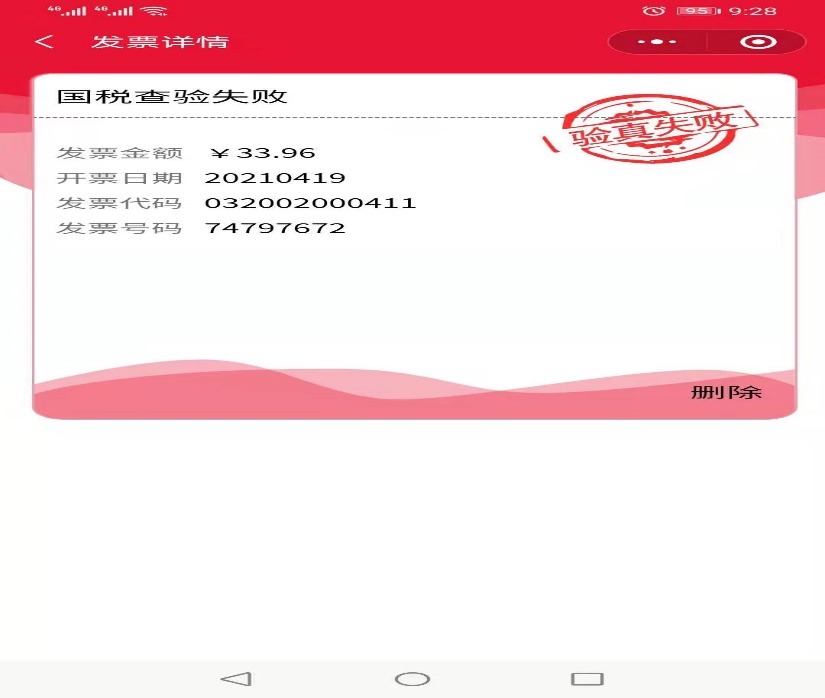 只有带增值 字样的电子发票才需要校验，其他电子发票直接报销当天开具的发票，第二天才能发票验真打印出来的电子发票二维码不全，可以去扫描电脑中电子发票的二维码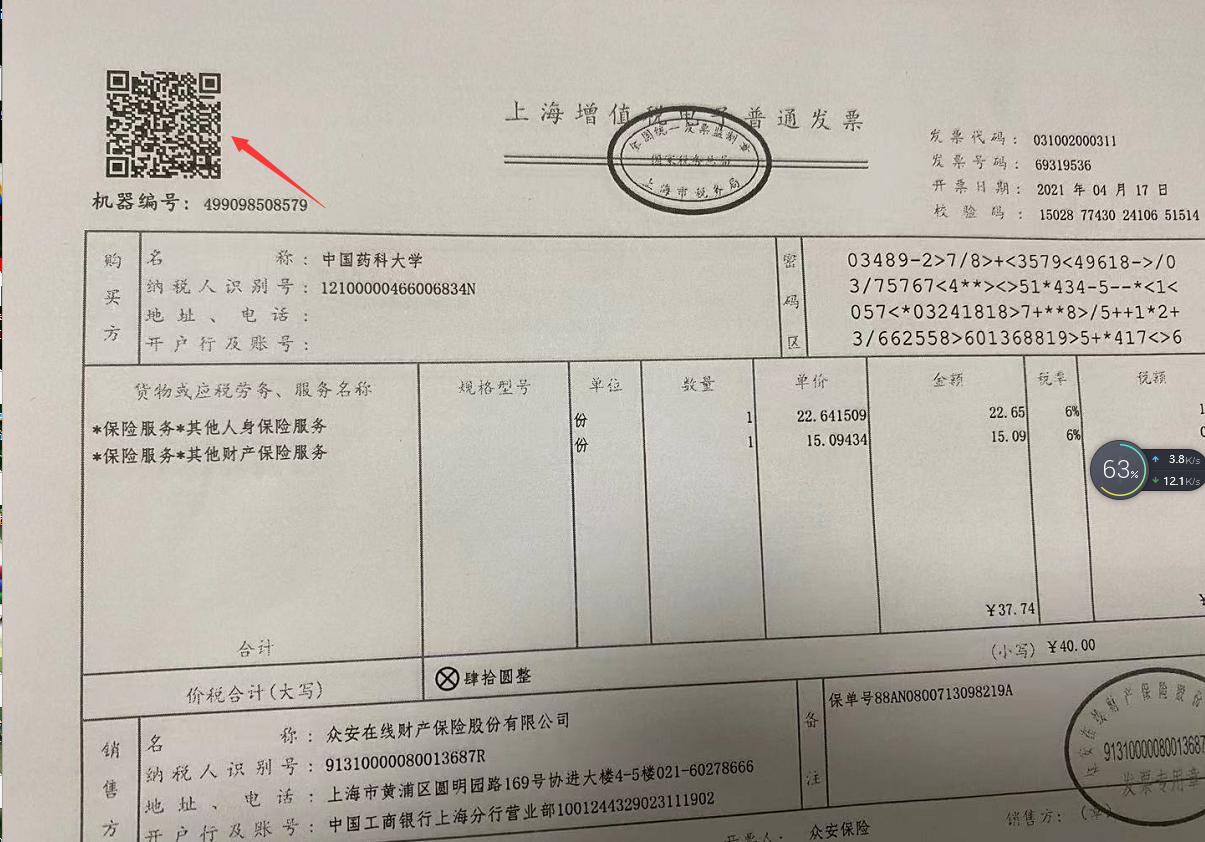 到国税发票验真网站https://inv-veri.chinatax.gov.cn/index.html进行验真，看发票是否是合格发票，如果网站认证通过，可能是验真系统不稳定造成，撤销认证再重新多验真几次，就可以通过了发票如何撤销认证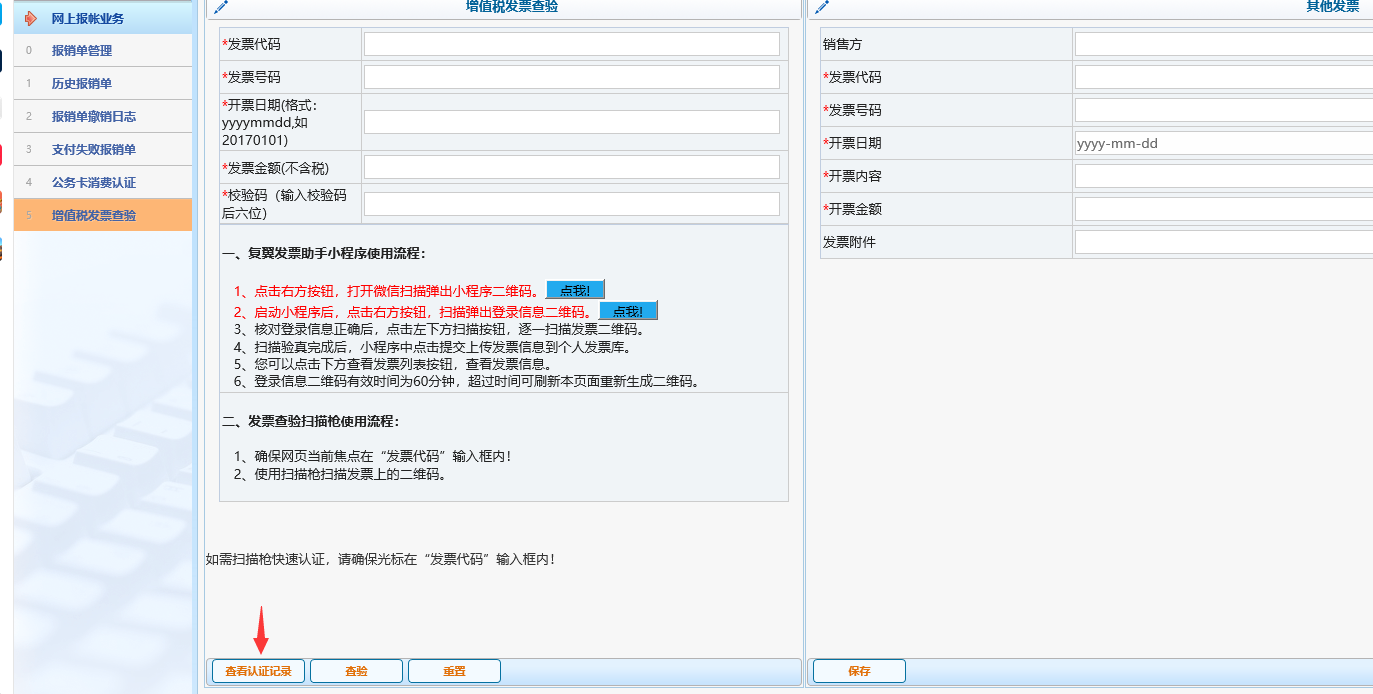 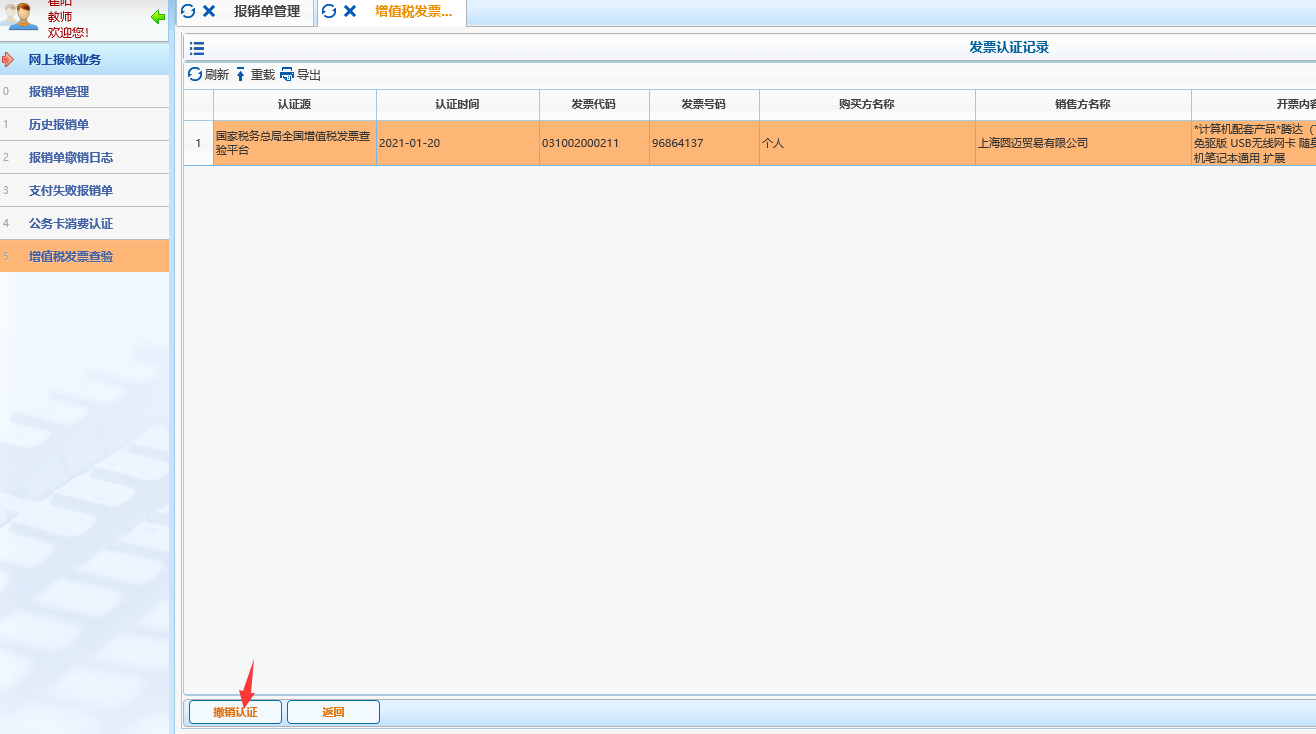 发票撤销认证以后，再重新验真一次。发票成功入库，但是发票选择看不到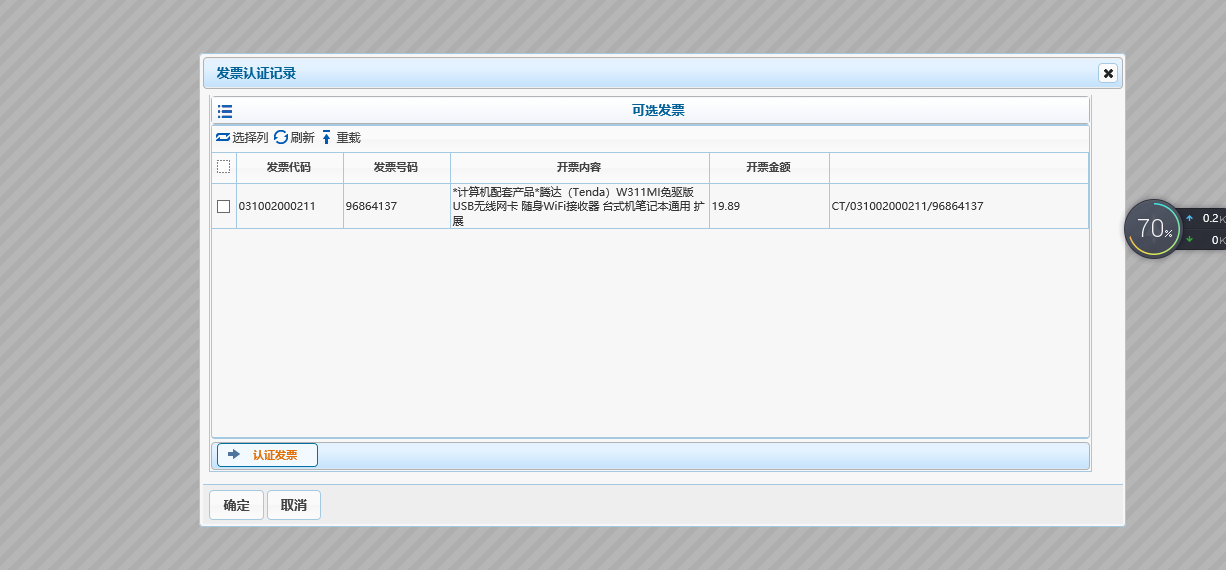 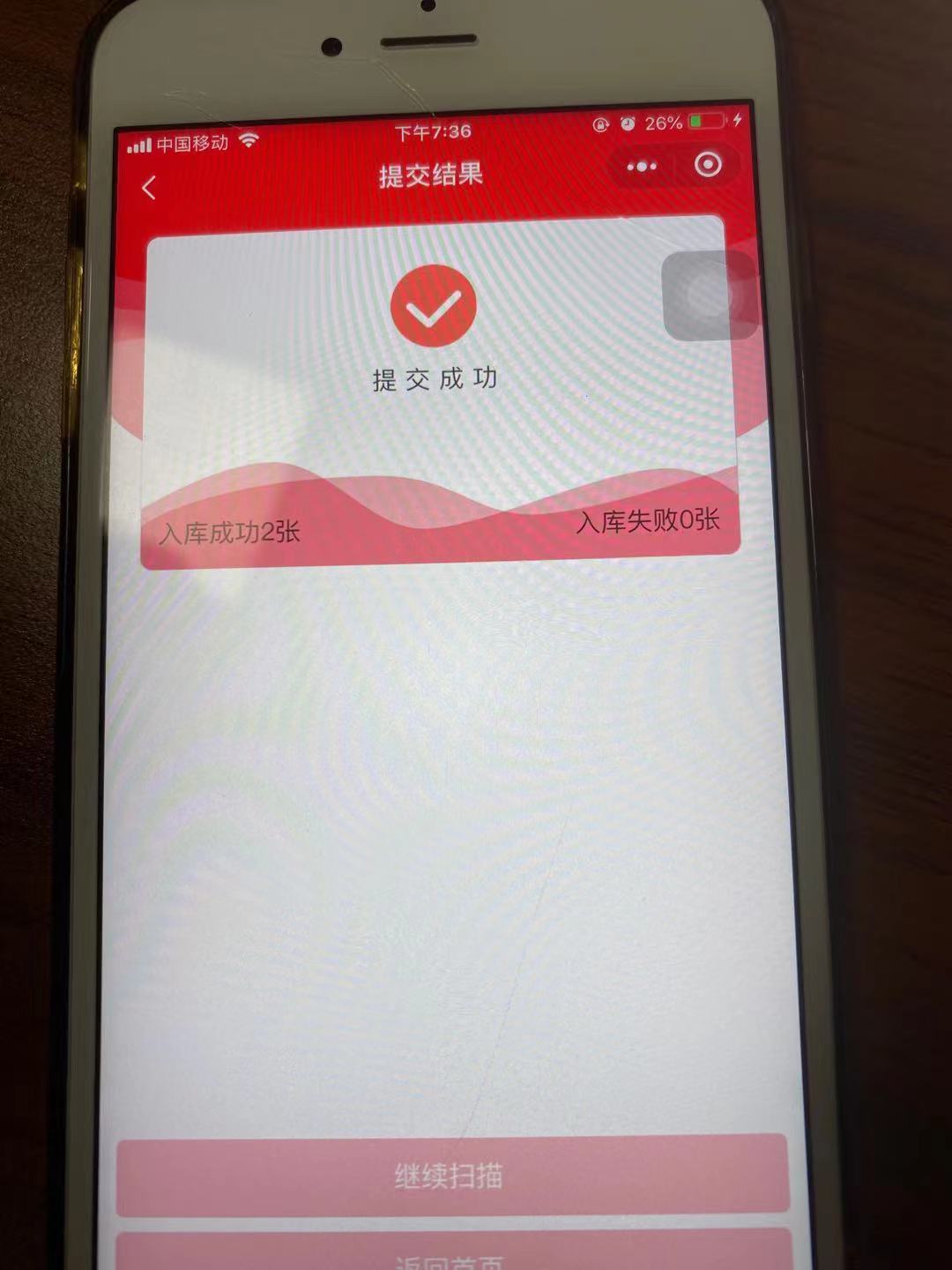 第一种情况是该发票已经被其他老师验真入库过了，要对方老师撤销认证才能重新验真。或者是该发票已经被其他预约单报销过了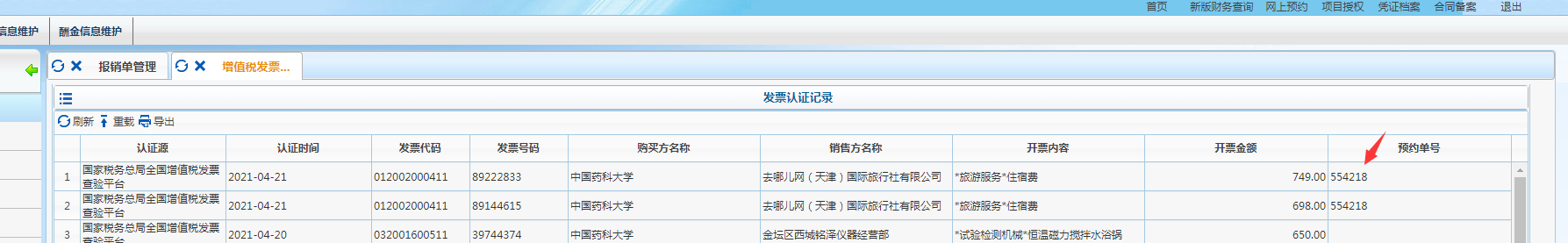 也无法选择到发票状态是未认证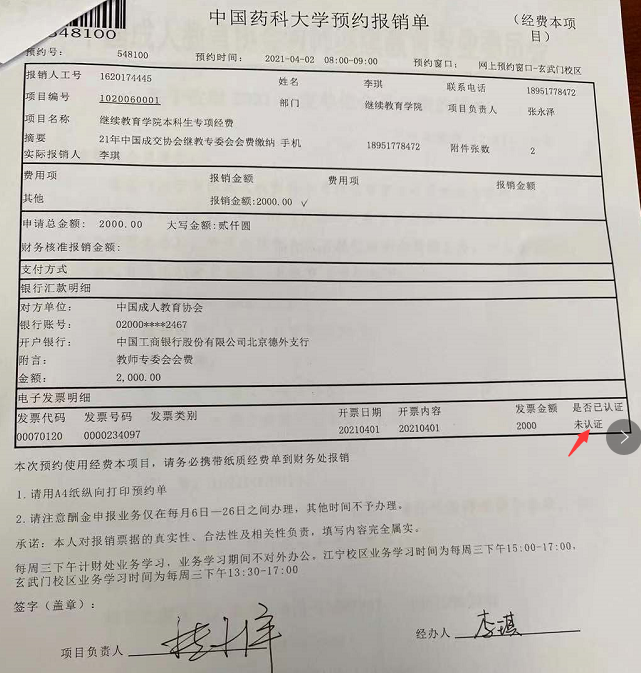 这种情况是增值税发票在右边其他发票处手工录入造成的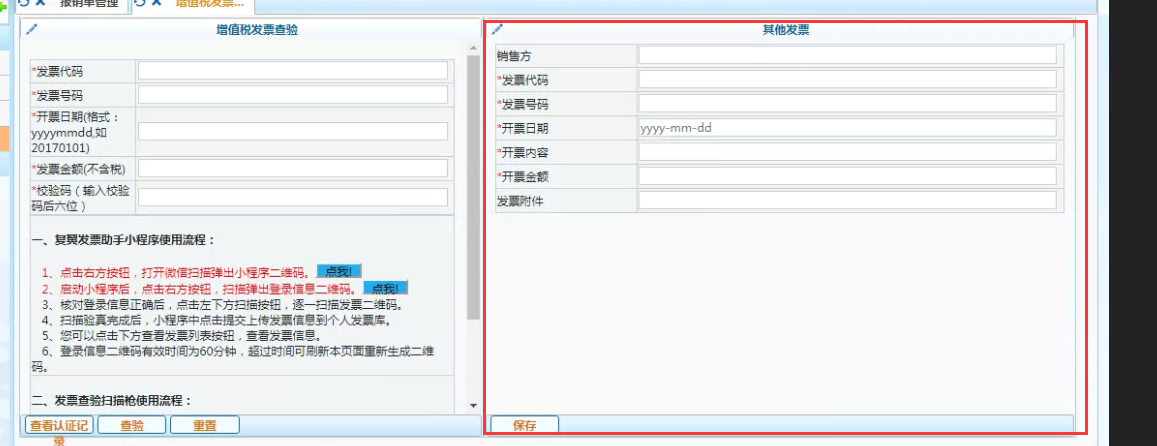 增值税发票必须用左边的微信小程序验真，不允许在右边手工录入。